Thursday 20 October saw the Opening of our annual Visual Art & Media Exhibition in the Nexis Gallery. There was a wonderful turnout of people who came to support the opening, and were able to wander around the exhibition and vote on their favourite items, whilst partaking in a light supper and listening to music by Careese Ranieri. Thank you to all of the Art Staff and teachers who helped during the week, it would not have happened without your help.The exhibition will run from 21 October - 13 November showcasing work from our Year 7 - 12 students.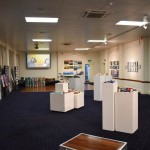 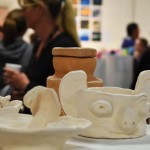 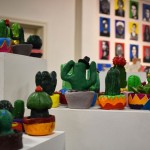 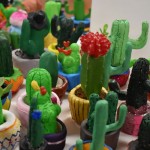 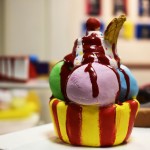 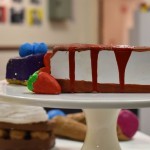 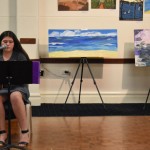 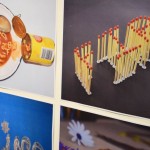 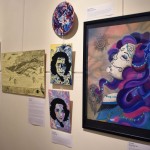 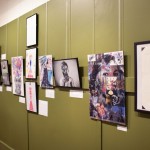 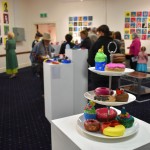 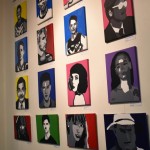 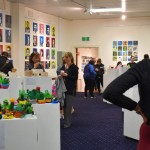 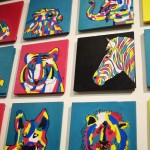 